Положениео проведении Конкурса постеров к советским фильмам"Киноремейк".  I.Общие положенияНастоящее положение определяет порядок организации и проведения конкурса постеров к советским фильмам «Киноремейк» (далее Конкурс), его цель и задачи, систему оценки результатов, определение призеров.Организаторы Конкурса:Муниципальное образовательное учреждение дополнительного образования «Центр внешкольной работы «Юность», г. Комсомольск-на-Амуре, ул. Вокзальная, 80/3, телефон 8 (4217) 52-71-48, Е-mail: center_unost98@mail.ru;Организаторы Конкурса:Устанавливают сроки и правила проведения КонкурсаНазначают Жюри Конкурса (далее – Жюри).1.4. Возрастные категории участников Конкурса:Первая категория – учащиеся 10-14 летВторая категория – учащиеся 15-18 летКураторы Конкурса: Кучебо Анатолий Михайлович, телефон +7 (924) 417-83-00Орешко Анна Владимировна, телефон: +7 (914) 172-24-55Руснак Анастасия Ивановна, телефон: +7 (909) 865-47-77II. Цели и задачи Конкурса:Конкурс направлен на выявление, развитие и поддержку творческих способностей учащихся, формирование интереса к произведениям русской литературы и кинематографа, приобщение к культурному наследию.III. Правила участия в Конкурсе     3.1.  Выберите советский фильм, в котором отражена одна или несколько тем: любовь, дружба, Родина, национальный колорит;	 3.2. Подготовьте материал для конкурса (плакат – рисунок или фото, который отражает ремейк-версию постера для советских фильмов на современный лад);	 3.3. Отправьте заявку (форма заявки находится во вложении к настоящему положению – Приложение1) на участие в Конкурсе и материал на электронную почту: E-mail: unost_event@mail.ru с пометкой «Киноремейк» либо лично привезите заявку на участие и саму работу или работу на флэш-носителе кураторам конкурса по адресу: ул. Вокзальная 80/3 каб. 207. Время приема работ: понедельник-четверг с 9:00-18:00, обед с 13:00-14:00, пятница с 9:00 до 13:00.  	  3.4 Работа должна быть выполнена творчески, с соблюдением всех авторских прав.IV. Порядок проведения Конкурса:4.1 Конкурс проводится в два этапа:I этап - прием материалов с заявкой с 18 февраля по 10 марта 2022 г. до 18.00 ч.  Работы, поступившие позже указанной даты, участие в Конкурсе не принимают. II этап - оценивание работ Жюри до 18 марта 2022 г, результаты Конкурса будут размещены 22 марта 2022 г. на официальных страницах Центра:Группа в контакте: vk.com/unost.onlineГруппа в одноклассниках: ЦВР «Юность»Группа в Инстаграм @tsvrunostОфициальный сайт: юность.онлайн.V. Условия участия в Конкурсе:5.1 В Конкурсе могут принять участие учащиеся школ и ПОУ города Комсомольска-на-Амуре.5.2. Язык исполнения работы— русский.5.3. Организатор оставляет за собой право модерировать заявки и снимать работы без объяснения причин.5.4 В присылаемых работах не должна присутствовать информация рекламного характера, ссылки на сторонние ресурсы. 5.5 Заявку на участие в Конкурсе может подать как один участник, так и группа участников. 5.6 Подавая заявку на участие в Конкурсе, участник(и) дают согласие на обработку персональных данных в объеме, необходимом для реализации Конкурса и на срок его реализации.Выбор победителей:6.1 По результатам оценок жюри выявляются Победители, которые будут награждены дипломами I, II, III степени, остальные участники сертификатами участника Конкурса.  6.2. Участники, не направившие заявку на участие, к конкурсу не допускаются.Критерии оценки:Оригинальность;Соответствие сюжету;Творческий подходКаждый критерий будет оцениваться по пяти бальной шкале.VIII. Номинации конкурса:Плакат – рисунок, который отражает ремейк-версию постера для советских фильмов на современный лад;Плакат – фото, который отражает ремейк-версию постера для советских фильмов на современный лад.IX. Жюри КонкурсаВ состав экспертного жюри организатора Конкурса входят педагоги МОУ ДО «ЦВР «Юность». Решение жюри принимается большинством голосов на основании суммы полученных участниками баллов по всем критериям оценивания. Приложение 1 Заявкана участие в конкурсе постеров к советским фильмам"Киноремейк". Дата проведения: с 18 февраля – 10 марта 2022 года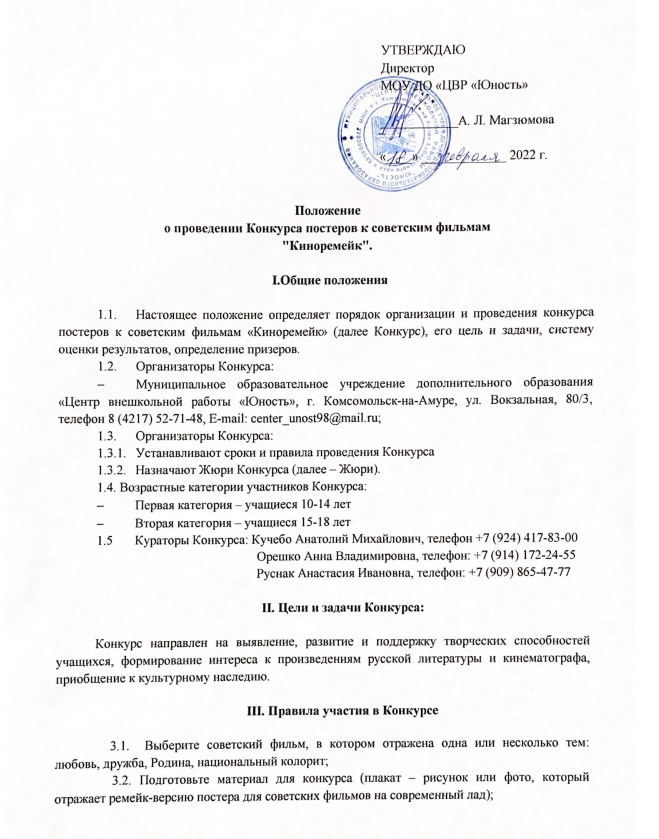 УТВЕРЖДАЮДиректорМОУ ДО «ЦВР «Юность»____________А. Л. Магзюмова«____» _____________ 2022 г.1. ФИО участника(ов) (полностью)    2. Класс / группа3. Место учёбы 4. ФИО руководителя (педагога) 5. Контактный телефон руководителя (педагога) 6. E-mail контактного лица 7. Работа, представленная на конкурс (вид и название) 